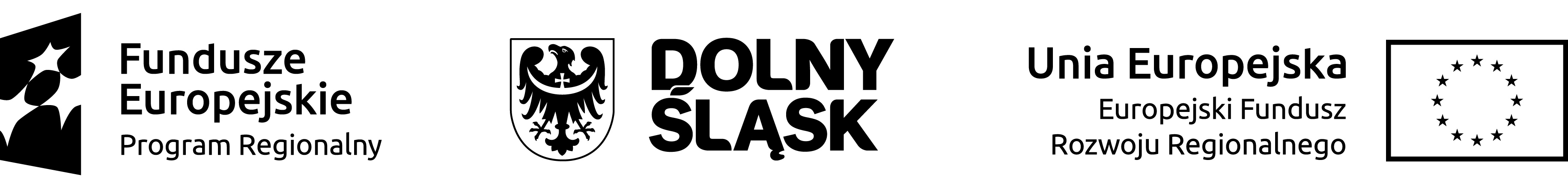 Załącznik nr 3 do SWZZamawiający:DOLNOŚLĄSKIE CENTRUM  CHORÓB PŁUC  WE WROCŁAWIUul. Grabiszyńska 105, 53-439 WrocławWykonawca:……………………………………………………………………………(pełna nazwa/firma, adres, w zależności od podmiotu: NIP/PESEL, KRS/CEiDG)reprezentowany przez: ……………………………………….(imię, nazwisko, stanowisko/podstawa do reprezentacji)Oświadczenie wykonawcy(wstępne)składane na podstawie art. 125 ust. 1 ustawy z dnia 11 września 2019 r.  Prawo zamówień publicznych (dalej jako: ustawa Pzp), DOTYCZĄCE PRZESŁANEK WYKLUCZENIA Z POSTĘPOWANIANa potrzeby postępowania o udzielenie zamówienia publicznego pn. dostawa urządzenia  wraz  z  jego uruchomieniem, przeszkoleniem w zakresie obsługi, transportem Wykonawcy lub na jego koszt.    Zamówienie finansowane ze  środków UE po nazwą: „Poprawa dostępności i podniesienie jakości świadczeń zdrowotnych na rzecz ograniczenia zachorowalności mieszkańców regionu w związku z pojawieniem się COVID-.Przedmiotowe postępowanie prowadzone jest przy użyciu środków komunikacji prowadzonego przez DOLNOŚLĄSKIE CENTRUM  CHORÓB PŁUC  WE WROCŁAWIU ul. Grabiszyńska 105, 53-439 Wrocław nr postępowania BZP.3810.38.2021.JK oświadczam, co następuje:OŚWIADCZENIA DOTYCZĄCE WYKONAWCY:Oświadczam, że nie podlegam wykluczeniu z postępowania na podstawie art. 108 ust 1 pkt 3-6 ustawy Pzp.Oświadczam, że nie podlegam wykluczeniu z postępowania na podstawie art. 109 ust. 1 pkt 4 ustawy Pzp.                                                                                       …………………………………………………………………………						Podpis i pieczęć osób wskazanych w dokumencie uprawniającym do  występowania w obrocie prawny lub posiadających pełnomocnictwoOświadczam, że zachodzą w stosunku do mnie podstawy wykluczenia z postępowania na podstawie art. …………. ustawy Pzp (podać mającą zastosowanie podstawę wykluczenia spośród wymienionych w art. 108 ust. 3-6 lub art. 109 ust. 1 pkt. 4 ustawy Pzp). Jednocześnie oświadczam, że w związku z ww. okolicznością, na podstawie art. 110 ust. 2 ustawy Pzp podjąłem następujące środki naprawcze: ………………………………………………………………………………………………………………………………………………………………………………..                                                                                         ……………………………………………………………………………………						Podpis i pieczęć osób wskazanych w dokumencie uprawniającym do  występowania w obrocie prawnym lub posiadających pełnomocnictwoOŚWIADCZENIE DOTYCZĄCE PODMIOTU, NA KTÓREGO ZASOBY POWOŁUJE SIĘ WYKONAWCA:Oświadczam, że następujące podmioty, na których zasoby powołuję się w niniejszym postępowaniu, tj.: ……………… (podać pełną nazwę/firmę, adres, a także w zależności od podmiotu: NIP/PESEL, KRS/CEiDG, KRS/CEiDG) nie podlegają wykluczeniu na podstawie art. 108 ust. 1 pkt. 3-6 oraz art. 109 ust. 1 pkt 4 ustawy Pzp z postępowania o udzielenie zamówienia publicznego.                                                                                                ……………………………………………………						Podpis i pieczęć osób wskazanych w dokumencie uprawniającym do  występowania w obrocie prawnym                                                       lub posiadających pełnomocnictwoOŚWIADCZENIE DOTYCZĄCE PODWYKONAWCY NIEBĘDĄCEGO PODMIOTEM, NA KTÓREGO ZASOBY POWOŁUJE SIĘ WYKONAWCA:Oświadczam, że następujący podwykonawca/-y: ………………………………………………………………….........................…..….…… (podać pełną nazwę/firmę, adres, a także w zależności od podmiotu: NIP/PESEL, KRS/CEiDG, KRS/CEiDG) nie podlegają wykluczeniu na podstawie art. 108 ust. 1 pkt. 3-6 oraz art. 109 ust. 1 pkt 4 ustawy Pzp z postępowania o udzielenie zamówienia publicznego.                                                                                     ………………………………………………………………						Podpis i pieczęć osób wskazanych w dokumencie uprawniającym do  występowania w obrocie prawnym                                                       lub posiadających pełnomocnictwoOŚWIADCZENIE DOTYCZĄCE PODANYCH INFORMACJI:Oświadczam, że wszystkie informacje podane w powyższych oświadczeniach są aktualne i zgodne z prawdą oraz zostały przedstawione z pełną świadomością konsekwencji wprowadzenia zamawiającego w błąd przy przedstawianiu informacji.                                                                                               …………………………………………………………….						Podpis i pieczęć osób wskazanych w dokumencie uprawniającym do  występowania w obrocie prawnym lub posiadających pełnomocnictwo